ΑΙΤΗΜΑ ΧΡΗΣΗΣ ΑΜΦΙΘΕΑΤΡΟΥ ΒΙΒΛΙΟΘΗΚΗΣ ΓΙΑ ΕΚΔΗΛΩΣΗΗμερομηνία:………..ΠΑΝΕΠΙΣΤΗΜΙΟ ΙΩΑΝΝΙΝΩΝ ΒΙΒΛΙΟΘΗΚΗ & ΚΕΝΤΡΟ ΠΛΗΡΟΦΟΡΗΣΗΣΠΑΝΕΠΙΣΤΗΜΙΟΥΠΟΛΗ451 10 ΙΩΑΝΝΙΝΑ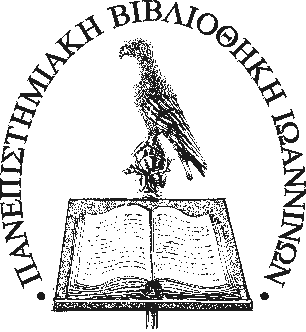 UNIVERSITY OF IOANNINA LIBRARY & INFORMATION CENTERUNIVERSITY CAMPUSGR - 451 10 IOANNINAGREECEΟΝΟΜΑ ΑΙΤΟΥΝΤΟΣ:ΕΠΙΘΕΤΟ ΑΙΤΟΥΝΤΟΣ:ΦΟΡΕΑΣ ΠΟΥ ΕΚΠΡΟΣΩΠΕΙ:ΤΗΛ. ΕΠΙΚΟΙΝΩΝΙΑΣ:EMAIL ΕΠΙΚΟΙΝΩΝΙΑΣ:ΠΕΡΙΓΡΑΦΗ ΕΚΔΗΛΩΣΗΣ:ΗΜΕΡΟΜΗΝΙΑ ΕΚΔΗΛΩΣΗΣ:ΩΡΑ ΕΚΔΗΛΩΣΗΣ: